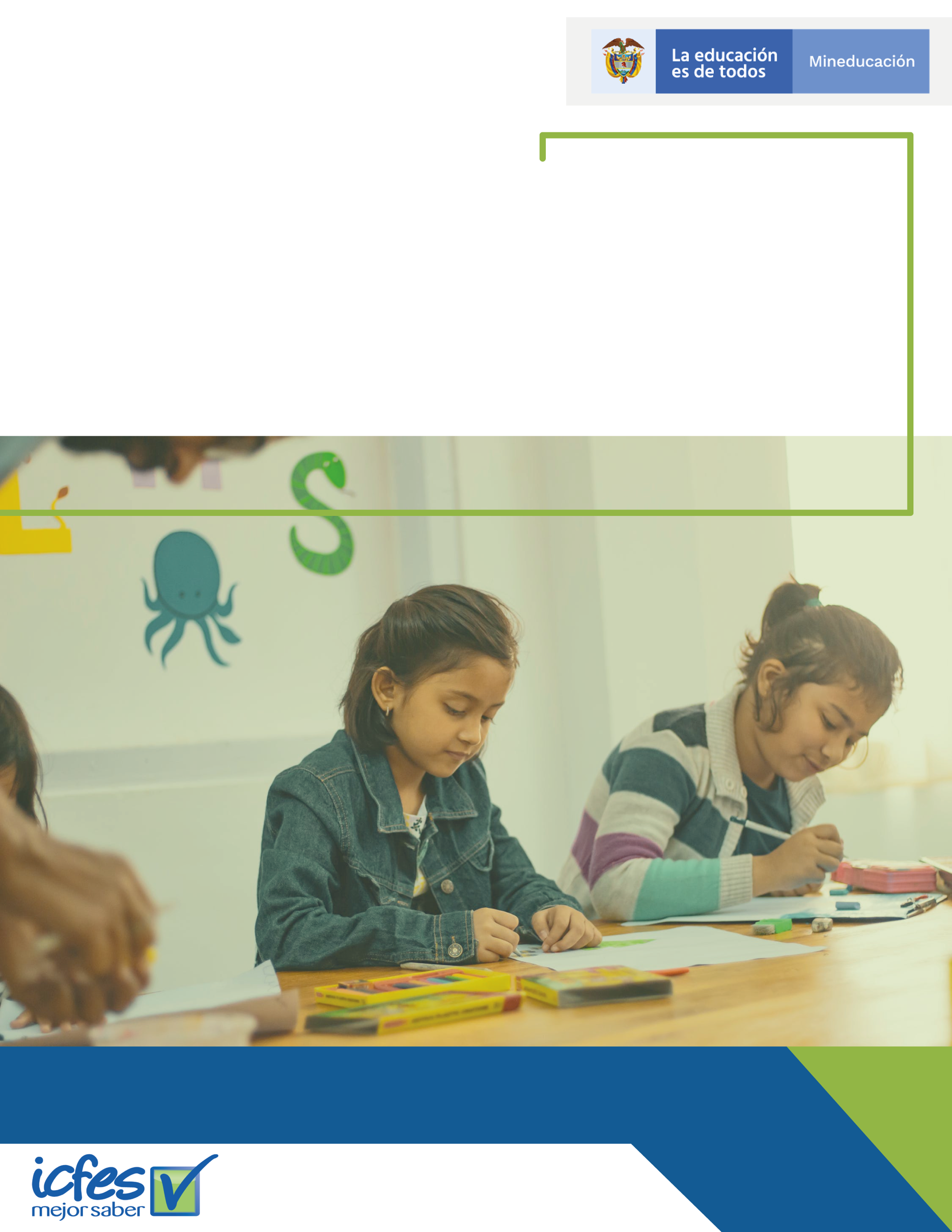 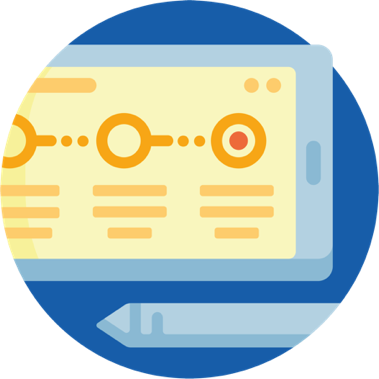 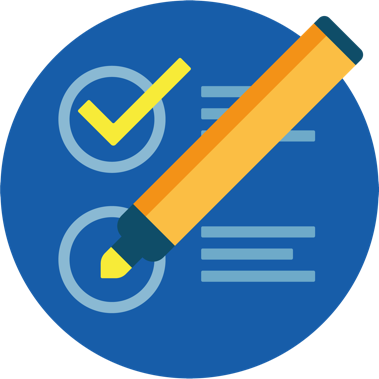 La metodología para la identificación, evaluación y gestión de riesgos de los sistemas de gestión vigentes del Icfes se basa en la NTC-ISO 31000, la Guía para la administración del Riesgo y el diseño de controles en entidades públicas del Departamento Administrativo de la Función Pública – DAFP, principalmente en lo dispuesto en su Anexo 4 - Lineamientos para la gestión de riesgos de seguridad digital en entidades públicas del Ministerio de Tecnología de la Información y las comunicaciones y la cual se encuentra definida en el política de gestión de riesgos de la entidad PDE-PT001 y el manual de gestión integral de riesgos PDE-MN002, estos documentos tiene como objetivo generar un lineamiento para la gestión del riesgo del Icfes, que permita la mejora continua y el cumplimiento de los objetivos institucionales mediante el tratamiento de controles fortaleciendo el desempeño de los procesos y la transparencia en la gestión Institucional y aplica para todos los procesos del instituto.Por lo anterior de manera articulada con la Oficina Asesora de Planeación se realiza la gestión de todos los riesgos en el Icfes, ya sean de gestión, corrupción, contratación, seguridad, privacidad, seguridad digital, ciberseguridad y continuidad, las actividades de identificación y análisis de los riesgos la realizan con los líderes de cada proceso como propietarios de los activos, por lo cual deben garantizar porque los custodios de las información cumplan con los controles establecidos para procurar la confidencialidad, integridad, privacidad y disponibilidad de la información institucional.  El objetivo del análisis es identificar los riesgos, evaluar la pertinencia de los controles y determinar el tratamiento del riesgo que lo lleve a un nivel aceptable, teniendo en cuenta el siguiente esquema:Ciclo de la Gestión de Riesgos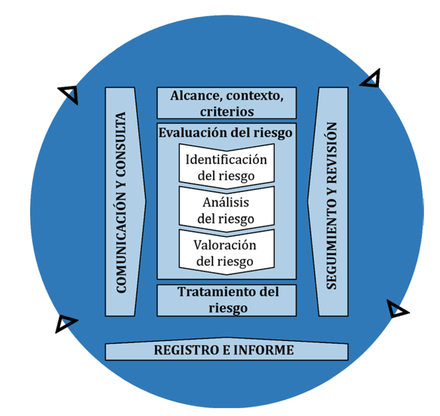 Ilustración 1 - Ciclo de la Gestión de los Riesgos - ISO 31000:2019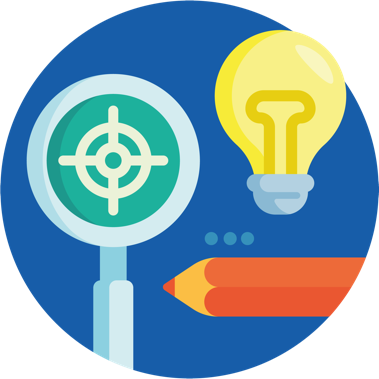 NoActividadFecha inicioFecha finalResponsableProducto o resultado esperadoRiesgos de Seguridad y Privacidad de la InformaciónRiesgos de Seguridad y Privacidad de la InformaciónRiesgos de Seguridad y Privacidad de la InformaciónRiesgos de Seguridad y Privacidad de la InformaciónRiesgos de Seguridad y Privacidad de la InformaciónRiesgos de Seguridad y Privacidad de la Información1Seguimiento a la ejecución de los planes de tratamiento definidos.FebreroDiciembreEquipo SGSI – Oficina de Control InternoInforme Trimestral de Planes de Tratamiento2Revisión y actualización de la documentación donde se define la metodología institucional para el análisis de riesgos, en los cuales se incluyen los riesgos de seguridad y privacidad de la información.EneroMarzoEquipo SGSI yOficina Asesora de PlaneaciónPolítica de Gestión de RiesgosManual de Gestión de Riesgos y Oportunidades3Identificación, documentación, análisis y valoración de Riesgos de seguridad en la herramienta institucionalJunioAgostoTodas las áreas acompañamiento de Equipo SGSIMatriz de Riesgos4Definición de planes de tratamiento para la mitigación de los riesgosJunioAgostoTodas las áreas acompañamiento de Equipo SGSIPlanes de tratamiento5Gestión y seguimiento a la ejecución de los planes de tratamiento definidosEneroDiciembreTodas las áreas acompañamiento de Equipo SGSI y OCIActas de reunión - correosElectrónicos - Reporte de Evidencias6Informe de cierre de los riesgos de seguridad y privacidad de la informaciónDiciembreDiciembreEquipo SGSI Informe final riesgos de seguridad y privacidad de la información